FOR IMMEDIATE RELEASEJULY 2, 2021SAINT PHNX BRING YOU TO THEIR “HAPPY PLACE”ACCLAIMED GLASGOW-BASED UNVEIL ATLANTIC RECORDS DEBUT SINGLEMOVING AND UPLIFTING ODE TO THE ALT-POP BROTHER DUO’S LATE FATHER INVITES EVERYONE TO THEIR HAPPY PLACELISTEN TO “HAPPY PLACE” HEREWATCH THE VIDEO HERE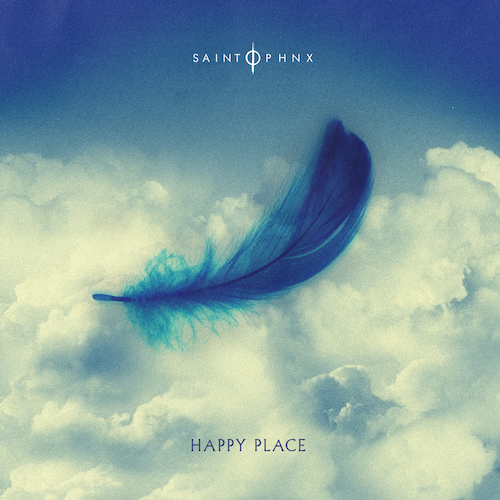 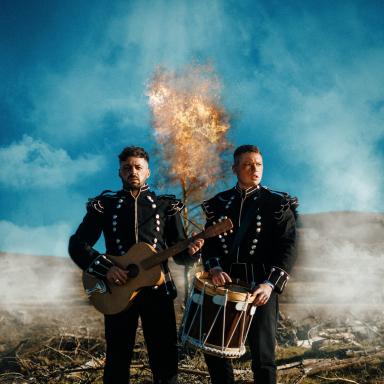 DOWNLOAD ARTWORK + PRESS PHOTOS HERE“A group whose creative approach to pop music is finding new paths towards melody.” – CLASHAtlantic Records has announced the resounding label debut single from acclaimed Glasgow, Scotland-based alt-pop brother duo SAINT PHNX. A touching ode to their late father, “Happy Place” is available now HERE. The song arrives alongside an epic music video, streaming now HERE.To celebrate the release of “Happy Place,” the duo asked some of their friends, including YUNGBLUD, Lewis Capaldi, Catie Turner, Jamie Miller, what their happy places are – check out what they had to say HERE.   SAINT PHNX – a.k.a. Stevie and Alan Jukes – have already earned millions of worldwide streams with their skyscraping alternative pop, uplifted by towering hooks, eloquent songcraft, and energetic instrumentation. Founded as SAINT PHNX in 2016, the duo has spent much of the past decade in the studio or on the road, lighting up festivals and traveling alongside like-minded artists YUNGBLUD, Lewis Capaldi and Imagine Dragons. 2020 saw the acclaimed independent release of SAINT PHNX’s debut album, DDMN, with plans to be followed by the band’s biggest world tour thus far. Just as SAINT PHNX began to rise, the Jukes brothers’ dad was diagnosed with pulmonary fibrosis, a terminal lung condition. Though doctors encouraged a move to a warmer climate, he instead built a house in Scotland’s isolated Tinto Hills, turning the room above the garage into a studio where Stevie and Alan could write, record, and remain close to him. It was there that SAINT PHNX wrote and recorded “Happy Place” as their dad cheered them on. When their father was sent to intensive care, the Jukes brothers were called in to say goodbye. They played him the nostalgic, stadium sized “Happy Place,” instilling him with pride before he passed away. Now SAINT PHNX are proud to share their song with the world. “One day, I came into the house, and my dad was sitting on the couch,” says Stevie Jukes. “He was looking out of the window at the beautiful hills. He had peace of mind in the house he created. It was his happy place. Our happy place is making music in the studio he built for us. After this pandemic, everybody needs that. We want you to find yours.”“We want people to take comfort in what we’re doing,” says Alan Jukes. “We strive to make everybody feel good. If we can lift you up in any way possible, that’s our main goal.”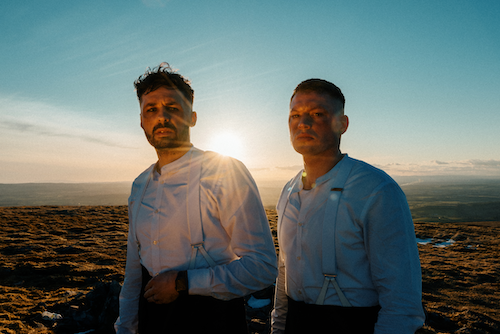 DOWNLOAD PRESS PHOTOS HERE# # #CONNECT WITH SAINT PHNXSAINTPHNX.COM | INSTAGRAM | TWITTER | FACEBOOK | YOUTUBE For press inquiries, please contact:
Jessica Nall // Jessica.Nall@atlanticrecords.com 